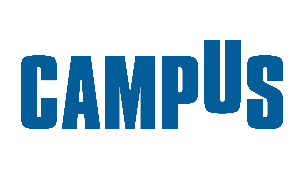 Comunicato stampaIl presidente di Regione Lazio Rocca, e il ministro dell’istruzione Valditara, con 18.000 giovani, avviano il Salone Nazionale dello Studente e dell’Educazione finanziaria  “Il mismatch tra domanda e richiesta di lavoro è arrivato a 1,2 milioni di posti non coperti per la mancanza delle competenze chieste dalle imprese”, hanno spiegato all’evento di Campus alla Fiera di Roma”Fino al 19 ottobre oltre 150 enti formativi tra università, accademie e ITS Academy. Prosegue con Edufin anche il 1° Salone sull’Educazione Finanziaria 17 ottobre 2023“Dare responsabilità ai giovani anche in termini di governance”: è quanto ha auspicato Francesco Rocca, presidente di Regione Lazio all’inaugurazione del 2° Salone Nazionale dello Studente, organizzato da Campus con Regione Lazio da oggi fino al 19 ottobre alle Fiera di Roma. “Abbiamo unito lavoro, università, scuola, formazione e ricerca in un unico assessorato per offrire ai giovani un’istruzione capace di assicurare occupazione professionale e gratificazione personale”, ha spiegato Rocca. “E con le aziende abbiamo ribaltato il paradigma offerta/domanda di lavoro: adesso partiamo dai fabbisogni delle associazioni di categoria e degli ordini professionali, per rafforzare i percorsi didattici con skills più adatte al mercato occupazionale”.Giuseppe Schiboni, assessore regionale a Lavoro, università scuola, formazione, ricerca e merito ha ricordato l’investimento verso i giovani del suo assessorato: “Oltre 47 milioni di euro per promuovere l'inclusione e contrastare la dispersione scolastica tra fondi statali, regionali e Fondo Sociale Europeo POR FSE+ Lazio 2021/2027. Un investimento importante è stato destinato allo sviluppo degli ITS attraverso una programmazione incrementale del numero degli istituti e della loro connotazione settoriale, fino ricomprendere i settori più rilevanti del Lazio a partire da quelli tradizionali”.  Claudia Pratelli, assessore a scuola, formazione e lavoro del Comune di Roma, ha sottolineato l’importanza di eventi di orientamento come i Saloni dello Studente “per offrire strumenti di informazione ma anche di consapevolezza alle generazioni più giovani alle prese con momenti così importanti della loro vita come le scelte post-diploma”. All’inaugurazione del Salone dello Studente ha preso parte anche il ministro dell’Istruzione e del merito Giuseppe Valditara, che si è soffermato sugli sviluppi della formazione italiana: “La riforma dell’istruzione tecnica e professionale, prevista dal disegno di legge approvato dal Consiglio dei Ministri lo scorso settembre, istituisce una filiera tecnologico-professionale in continuità con gli ITS Academy. Immaginiamo un percorso di 4 anni, potenziamento degli insegnamenti di italiano, matematica e inglese, un investimento su laboratori, apprendistato formativo e internazionalità. E, per la prima volta, laddove manchino specializzazioni corrispondenti, la possibilità per manager, tecnici, imprenditori e dirigenti di poter insegnare all’interno delle scuole. Una rivoluzione che prende a modello i sistemi che meglio funzionano in Europa”. Il Salone dello Studente ha preso avvio con la partecipazione di circa 18.000 giovanissimi, numero che fa stimare in circa 60.000 le presenze complessive nei 3 giorni di incontri che si concluderanno giovedì 19 ottobre. “Il rafforzamento della collaborazione tra imprese, università e ricerca”, ha proseguito Valditara, “unito al nostro investimento di 5 miliardi di euro varati ieri dalla legge di bilancio per il pubblico impiego, contribuiranno a ridurre un disallineamento tra offerta e domanda di lavoro che oggi, fra le imprese italiane, raggiunge gli 1,2 milioni di posti non ricoperti per mancanza delle competenze tecniche richieste”. Il 2° Salone Nazionale dello Studente prosegue alla Fiera di Roma fino a giovedì 19 ottobre (ore 8.30-13.30 con ingresso gratuito). Organizzato da Campus con Regione Lazio, è la più grande manifestazione italiana dedicata all’orientamento post diploma di maturità. Quest’anno l’evento ospita anche il 1° Salone dell’Educazione Finanziaria organizzato con Milano Finanza e Class Editori, per mettere in contatto il mondo della scuola e dell’università con istituzioni finanziarie, associazioni bancarie, esperti e operatori del settore, dopo che l’educazione finanziaria dei giovani è entrata a far parte dei piani di studio scolastici.I CONVEGNI IN PROGRAMMASono più di 100 gli incontri in programma, di cui 21 dedicati ai temi dell’educazione finanziaria, con 159 tra relatori e influencer e 4 convegni. Fra i prossimi:“I giovani contano: l’educazione finanziaria come volano per crescere cittadini attivi e consapevoli” (18 ottobre). Missione e vocazione finanziaria. Enti pubblici e privati, tra cui Anasf, A2A (con Luca Moroni, Cfo), Museo del Risparmio di Torino, Feduf, Class Cnbc, ABI, BPER Banca, moderati da Maria Vittoria Zaglio di ClassCnbc, raccontano ai giovani le ricadute delle scelte finanziarie, sulla società e sull’ambiente.“Modelli e best practice di educazione finanziaria. L’investimento per il futuro dei giovani inizia a scuola” (19 ottobre). Iniziative da portare nelle scuole per dimostrare l’applicazione dei progetti di enti pubblici e privati. Partecipano Museo della Moneta della Banca d’Italia, Alleanza Assicurazioni, BPER Banca, Aief, Unicredit e Museo del Risparmio di Torino, con la moderazione di Janina Landau di Class CNBC“Le Professioni Della Finanza“, (18 ottobre): le professioni chiave nel mondo dei mercati finanziari, moderato da Jole Saggese, giornalista ClassCnbc, con le testimonianze di Anthilia Capital Partners, MF Milano Finanza, Yolo Group, BNL.“Elementi di educazione finanziaria”, un percorso didattico rivolto ai docenti a cura di Janina Landau.L’EVENTO PREVEDE SPAZI INTERATTIVI PER I GIOVANIUna giornata in Borsa: con studenti coinvolti in un game per capire come i loro comportamenti possono influire sul mercato.GenL: ragazzi e ragazze alla prova nel videogame dei Consulenti del Lavoro per sensibilizzarli ai temi della legalità e del lavoro etico.Aree Podcast: “4 soldi da investire” spiega la finanza e, con Assinform, l’educazione alle assicurazioni.Gli influencer. L’influencer Taxi 1729 tiene il talk “Non capita… ma se capita” sull’importanza dell’assicurazione, in collaborazione con BPER Banca. Gli influencer di Starting Finance incontrano ragazzi e ragazze per spiegare loro come funziona la finanza.Il Museo del Risparmio di Torino e il Museo della Moneta - Banca d’Italia (MUDEM) coinvolge i giovani in workshop e attività (quiz, app e game).DURANTE I TRE GIORNI DEI LAVORI Sono attesi circa 60 mila studenti delle scuole secondarie di secondo grado e 150 tra università nazionali e internazionali, tradizionali e telematiche, accademie, ITS Academy, scuole di alta formazione, aziende, enti pubblici e privati, che sviluppano i temi del momento:Orientamento: le offerte formative, come scegliere il percorso più adatto alle proprie aspettative e alle proprie caratteristiche, studiare all’estero, le soft skills, la formazione tecnica superiore.Futuro, Tecnologie, Lavoro: AI e didattica del futuro, Pedagogia e la voce della GenZ, le professioni del futuro, primi passi nel mondo del lavoro (cv, colloqui, rapporti di lavoro…)Società, ambiente, cultura: Agenda 2030 e sustainable goals, ambiente e pari opportunità, best practice per una scuola più inclusiva, moda, cinema, fumetto e professioni del made in Italy.Simulazioni di test d’Ammissione all’Università: Medicina, Ingegneria, Economia con Dispenso Academy, Alpha Test, Test Buster e Accademia dei TestIL LAVORO DEL FUTUROIl Salone Nazionale dello Studente e dell’Economia finanziaria è un ponte verso il lavoro e le nuove professioni, grazie alle numerose aziende che partecipano alla tre-giorni, tra le quali Mundys e le sue asset companies Aeroporti di Roma e Telepass. La Capo Gruppo internazionale gestisce, attraverso le sue società, aeroporti, servizi di mobilità urbana e interurbana, autostrade e infrastrutture innovative rispondendo alle nuove esigenze della società e della mobilità. Insieme a Mundys, anche Autogrill.Al Salone dell’Educazione Finanziaria viene distribuito lo Speciale di Milano Finanza e un Kit di #Edufin e vengono adottati 15 alberi grazie all’iniziativa “Adotta un ciliegio” di Vignola, nell’ottica della sostenibilità delle decisioni economico-finanziarie.L’evento è trasmesso in streaming sui siti di milanofonanza.it e salonedellostudente.it ed è coperto dalle televisioni ClassCnbc e UpTv, dal quotidiano MF Milano Finanza, e dalla news agency MF Newswires. Il Salone è gratuito. La partecipazione prevede ogni giorno 5 ore valide ai fini PCTO.*****************È un evento Campus, Milano Finanza, Class Editori, Coesione Italia 21-27; Cofinanziato dall’Unione Europea, Regione Lazio; Con il patrocinio di Agenzia italiana per la gioventù, Commissione Europea, Anno europeo delle Competenze, Città metropolitana di Roma Capitale; Sponsor Università Telematica Pegaso, Università Mercatorum, Università San Raffaele Roma; Gold Partner Edufin ABI, Associazione bancaria italiana, FEduF, Fondazione per l’Educazione finanziaria e al Risparmio; Silver Partner Edufin a2a Life Company, BPER: Banca, Alleanza Assicurazioni, Unicredit, Borsa Italiana; Partner Edufin AIEF, Associazione Italiana Educatori Finanziari, Assinews, BPPB Banca Popolare di Puglia e Basilicata, Starting Finance, Anasf, Associazione nazionale consulenti finanziari, CNPR, Talent Garden, Mudem, MdR Museo del risparmio; Partner Aeroporti di Roma, Autogrill, Mundys, Telepass; Con la partecipazione di Irase Nazionale, Enfap Italia, ESN Erasmus Student Network, Retail Institute Italy, Aspic, Emergency, Dispenso, Consulenti del Lavoro – Consiglio Nazionale dell’Ordine, Job on Board; Media Partner Milano Finanza, ItaliaOggi, Class CNBC, Up TV, Radio Roma Sound, MF/Newswires, Patrimoni; Location Partner Fiera Roma; Partner tecnico Traderlink, SPA Style Agency